Приложение к реестру мест (площадок) накопления твердых коммунальных отходов, расположенныхна территории Старицкого муниципального округа Тверской областиСхема размещения мест (площадок) накопления твердых коммунальных отходов, расположенных на территории Старицкого муниципального округа Тверской области(масштаб 1:2000)(по состоянию на 07.07.2023)Паньковская сельская территорияСхема размещения мест (площадок) накопления твёрдых коммунальных отходов вд. Бороздино, ул. Молодёжная, около д. 2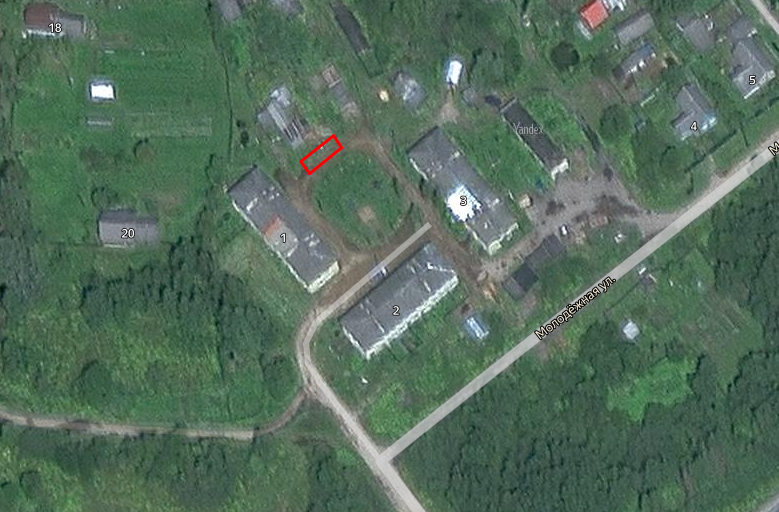 Схема размещения мест (площадок) накопления твёрдых коммунальных отходов в
д. Бороздино, ул. Молодежная, 200 м от трассы Старица-Ржев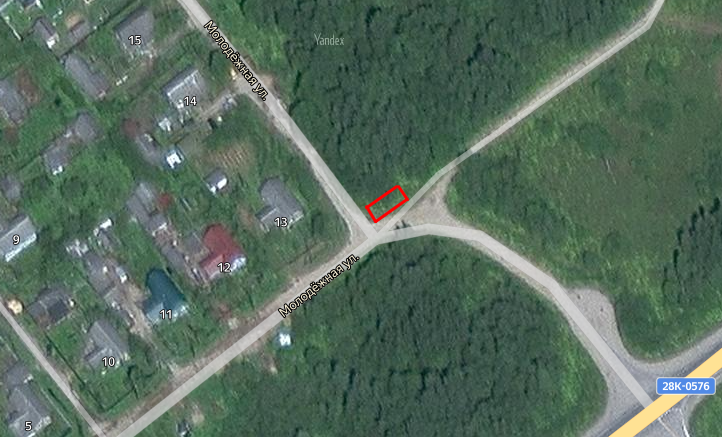 Схема размещения мест (площадок) накопления твёрдых коммунальных отходов в
д. Бороздино, напротив д. 17 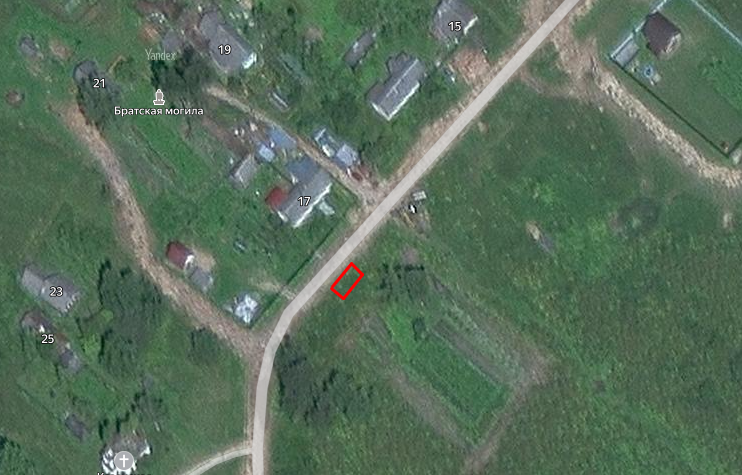 Схема размещения мест (площадок) накопления твёрдых коммунальных отходов вд. Паньково ( гражданское кладбище)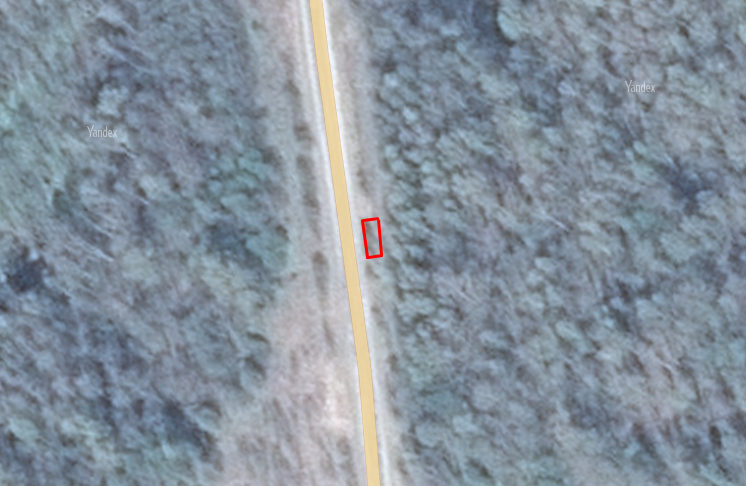 Схема размещения мест (площадок) накопления твёрдых коммунальных отходов в
д. Паньково, ул. Школьная, д. 20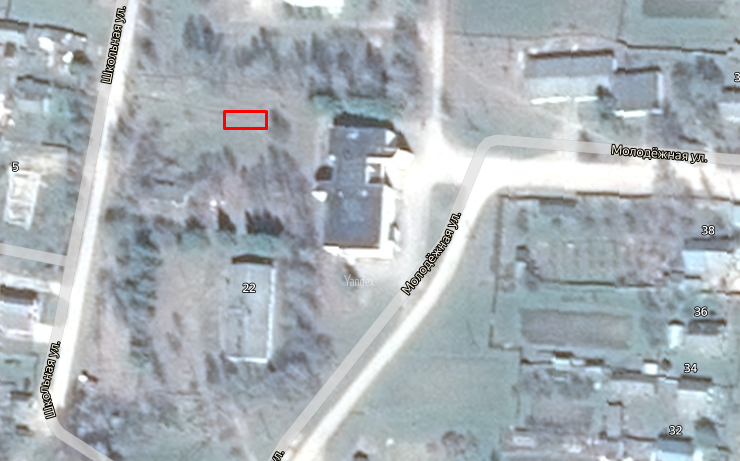 Схема размещения мест (площадок) накопления твёрдых коммунальных отходов вд. Васильевское (гражданское кладбище на въезде в деревню)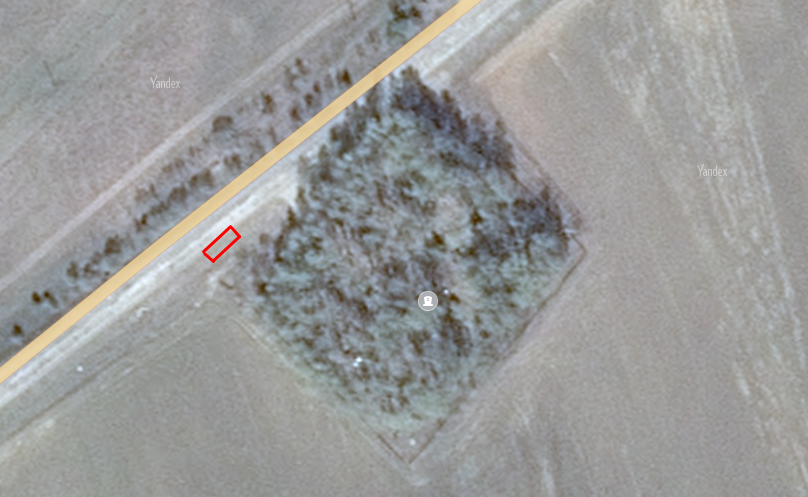 Схема размещения мест (площадок) накопления твёрдых коммунальных отходов в
д. Васильевское, вблизи  здания бывшего магазина РАЙПО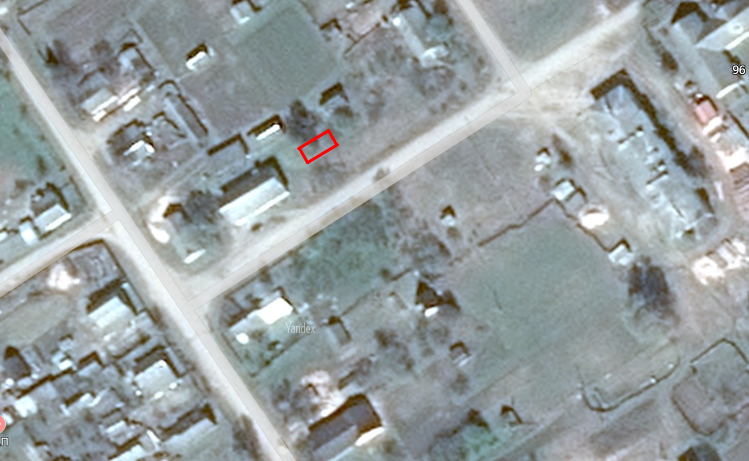 Схема размещения мест (площадок) накопления твёрдых коммунальных отходов в
д. Жихарево, на въезде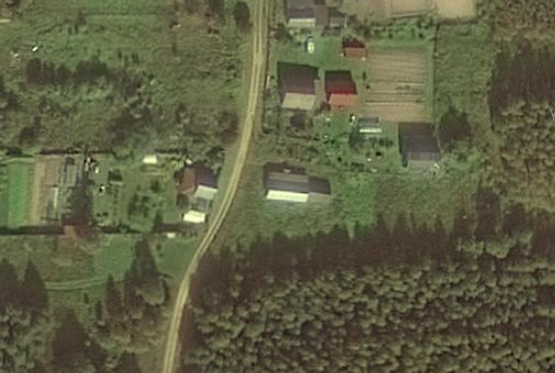 Схема размещения мест (площадок) накопления твёрдых коммунальных отходов в
д. Каленицы, на въезде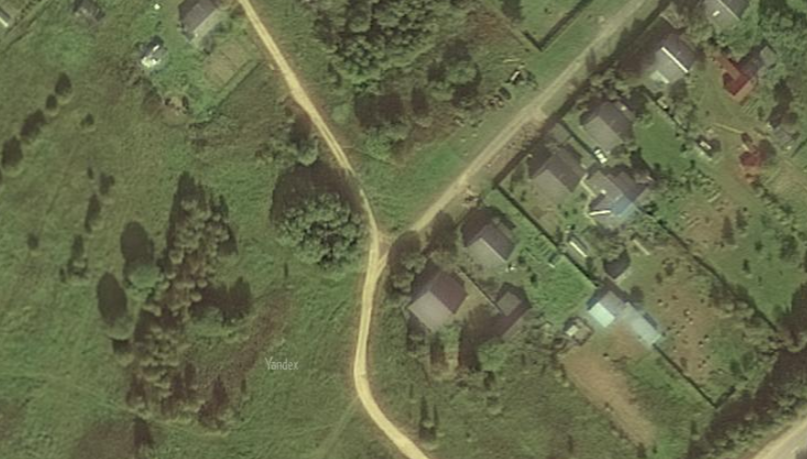 Схема размещения мест (площадок) накопления твёрдых коммунальных отходов в
д. Козлово, в районе д. 49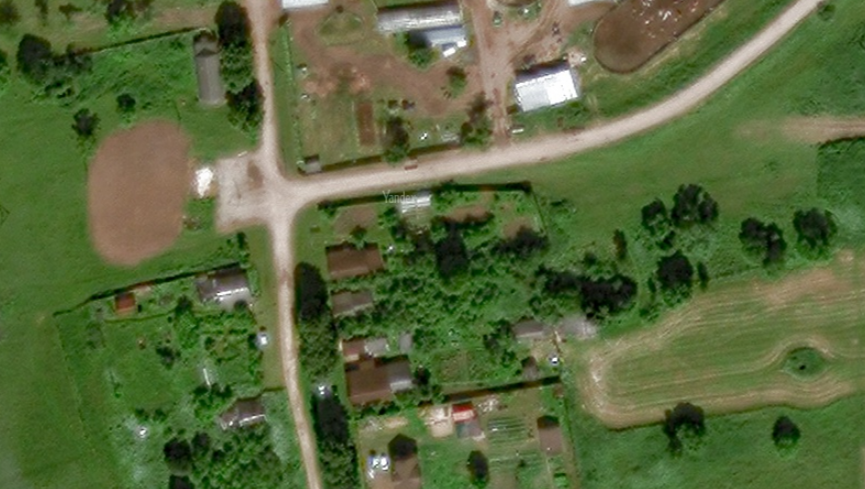 Схема размещения мест (площадок) накопления твёрдых коммунальных отходов в
д. Коньково, вблизи д. 6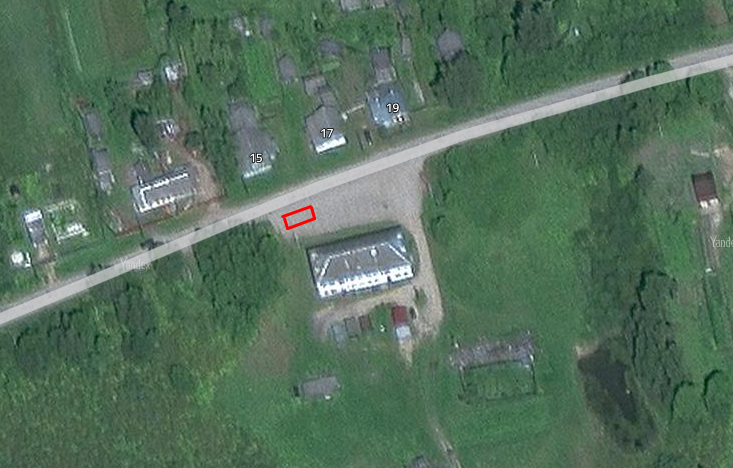 Схема размещения мест (площадок) накопления твёрдых коммунальных отходов в
д. Кулотино, на въезде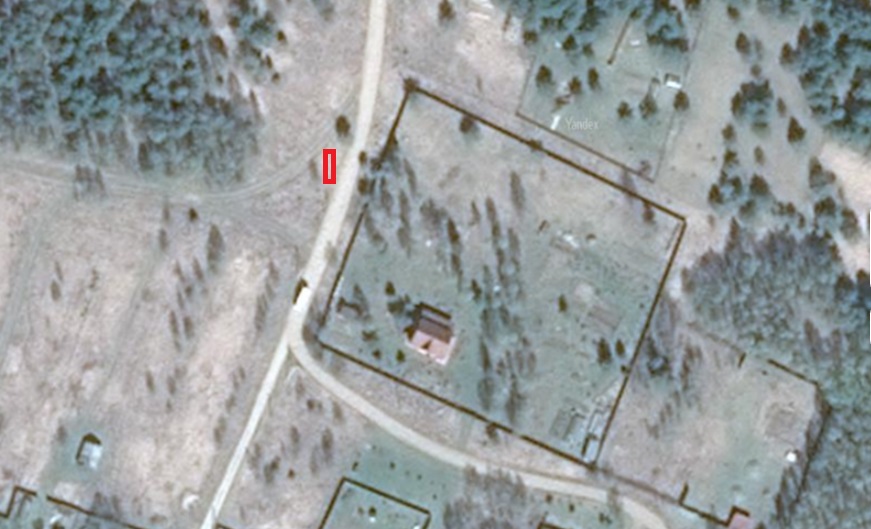 Схема размещения мест (площадок) накопления твёрдых коммунальных отходов в
д. Новое, на въезде в 100 м от здания  бывшего ДК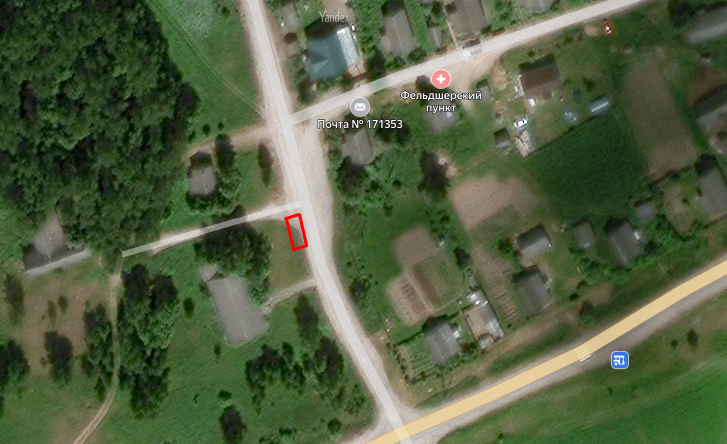 Схема размещения мест (площадок) накопления твёрдых коммунальных отходов в
д. Броды, в центре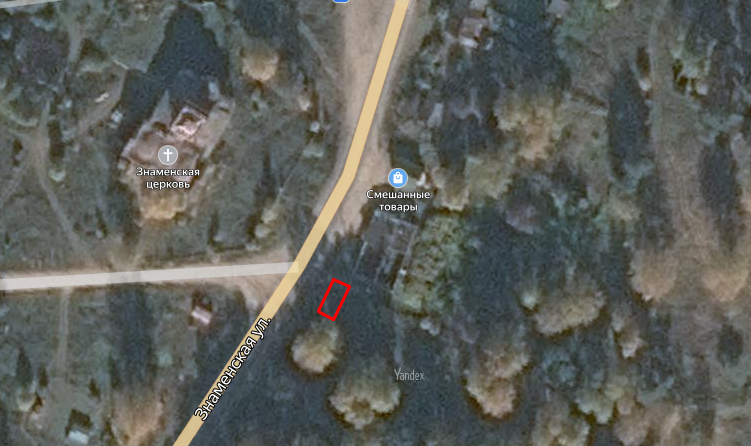 Схема размещения мест (площадок) накопления твёрдых коммунальных отходов в
д. Нестерово, в 25 м от автобусной остановки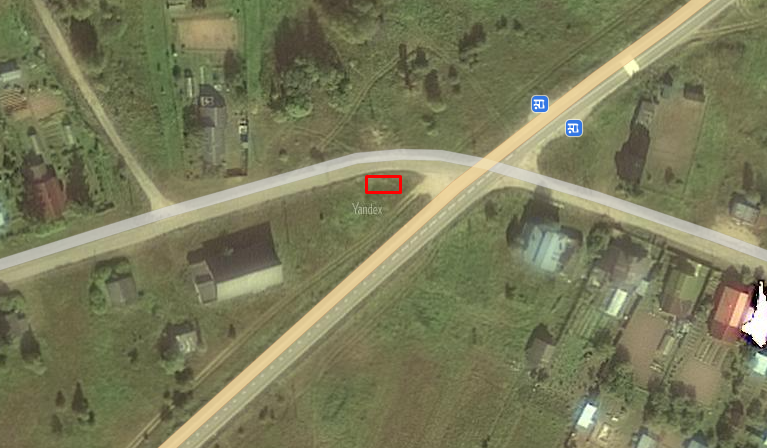 